DĖL SIŪLYMO TAIKYTI INFEKCIJŲ PLITIMĄ RIBOJANTĮ REŽIMĄNacionalinio visuomenės sveikatos centro prie Sveikatos apsaugos ministerijos Panevėžio departamentas, vadovaudamasis Lietuvos Respublikos žmonių užkrečiamųjų ligų profilaktikos ir kontrolės įstatymo 26 straipsnio 3 punktu ir atsižvelgdamas į nepalankią COVID-19 ligos (koronaviruso infekcijos) epidemiologinę situaciją Panevėžio lopšelio – darželio „Diemedis“ „11“ grupėje, Savivaldybės administracijai siūlo vaikams nuo 2020-11-10 taikyti 14 dienų infekcijų plitimą ribojantį režimą (organizuoti mokymo procesą nuotoliniu būdu).Informuojame, kad Įstaigoje registruotas COVID-19 ligos (koronaviruso infekcija)atvejis (susirgimas nustatytas „11“ grupės priešmokyklinio ugdymomokytojai V. D. (gim. 1971-08-25), kurilopšelyje-darželyje paskutinį kartą buvo 2020-11-10 ir susirgo 2020-11-10, grupę lanko 20 vaikų).Panevėžio departamento direktorius 			                 Eugenijus VilčinskasJ. Smalinskaitė, tel. (8 45) 46 67 93, el. p. jolita.smalinskaite@nvsc.ltNACIONALINIO VISUOMENĖS SVEIKATOS CENTROPRIE SVEIKATOS APSAUGOS MINISTERIJOSPANEVĖŽIO DEPARTAMENTASBiudžetinė įstaiga, Kalvarijų g. 153, LT-08221 Vilnius.Duomenys kaupiami ir saugomi Juridinių asmenų registre, kodas 291349070.Departamento duomenys: Respublikos g. 13, LT-35185Panevėžys, tel. (8 45) 461081, faks. (8 45) 596445,el. p. panevezys@nvsc.ltPanevėžio miesto savivaldybės administracijaiPanevėžio lopšeliui - darželiui „Diemedis“2020-11-2020-11-Nr.Nr.(5-13 16.1.17 E)2-(5-13 16.1.17 E)2-Panevėžio miesto savivaldybės administracijaiPanevėžio lopšeliui - darželiui „Diemedis“Panevėžio miesto savivaldybės administracijaiPanevėžio lopšeliui - darželiui „Diemedis“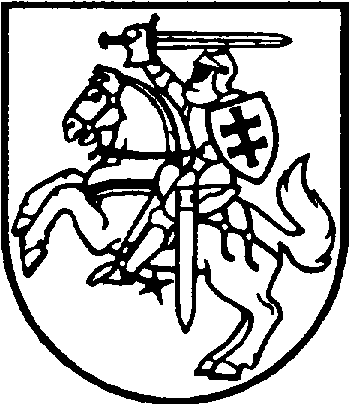 